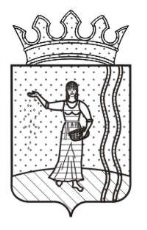 АДМИНИСТРАЦИЯ  БАСИНСКОГО СЕЛЬСКОГО ПОСЕЛЕНИЯОКТЯБРЬСКОГО МУНИЦИПАЛЬНОГО РАЙОНА ПЕРМСКОГО КРАЯ РАСПОРЯЖЕНИЕ    04.03.2019	                            № 9О проведении собраний граждан по отчету главыБасинского  сельского поселения Октябрьскогомуниципального района Пермского края перед населениемо проделанной работе за 2018 год В соответствии с согласованным графиком проведения отчета глав городских и сельских поселений Октябрьского муниципального района Пермского края за 2018 год перед населением, с участием депутатского корпуса поселений, руководителей предприятий, организаций и учреждений производственной, социальной сферы и бизнеса, представителей общественных организаций (объединений, комиссий)1. Провести собрания граждан по отчету главы Басинского сельского поселения о проделанной работе за 2018  год: - 26 марта 2019 года в 11 часов в здании СДК д.Бикбай, ул. Центральная д.48;- 26 марта 2019 года в 12.30 часов в здании СДК с.Басино ул. Коммунистическая, д.33;-  26 марта 2019 года в 14.30 часов в здании СДК п.Зуевский ул. Ленина д.8;-  26 марта 2019 года в 16 часов в здании СДК д.Уразметьево ул. Советская д.17.2. Включить в повестку дня следующие вопросы:       2.1.  Отчет главы Басинского сельского поселения за 2018 год о проделанной работе.       2.2. Противопожарная безопасность        3.   Распоряжение подлежит обнародованию согласно Устава Басинского сельского поселения и подлежит размещению на официальном сайте Басинского сельского поселения.         4. Контроль за исполнением распоряжения оставляю за собой.Глава сельского поселения-глава администрации Басинскогосельского поселения                                                                                  А.Р.Накиев